GründungsprotokollProtokoll der Gründungsversammlung des Vereins [Vereinsname], mit Sitz in [Gemeinde].Datum:					[…]Ort:						[…]Anwesende Gründungsmitglieder:	[…] (separate Liste mit Namen und Unterschriften)Gäste:						[…]Vorsitz:					[…]Protokoll:					[…]Traktanden:		1.	Formelles2.	Gründungsbeschluss3.	Genehmigung der Statuten4.	Wahl des VorstandesFormellesFolgende Personen werden gewählt:Vorsitzende der Versammlung ist […]Protokollführerin ist […]GründungsbeschlussDie Versammlung beschliesst, unter dem Namen [Vereinsnamen] einen Verein gemäss Art. 60 ff. des Schweizerischen Zivilgesetzbuches (ZGB) mit Sitz in [Gemeinde] zu gründen.Genehmigung der StatutenDie Versammlung genehmigt den vorliegenden Statutenentwurf und legt ihn als gültige Statuten des Vereins fest.Wahl des VorstandesAls Mitglieder des Vorstandes werden gewählt:[…][…][…]Alle Gewählten erklären die Annahme der Wahl.Gemäss Art. […] der Statuten wird die Präsidentin/der Präsident durch die Mitgliederversammlung bestimmt. Entsprechend wählt die Versammlung die Präsidentin/den Präsidenten:[…]Im Übrigen konstituiert sich der Vorstand gemäss Art. […] der Statuten selber und bestimmt die zeichnungsberechtigten Personen und die Art deren Zeichnung.(Die Statuten können auch vorsehen, dass die Vorstandsmitglieder in die jeweiligen Ämter gewählt werden. Ist dies der Fall, so werden die Wahlen in der Gründungsversammlung entsprechend vorgenommen.)Präsident:							Vizepräsident:Unterschrift:							Unterschrift:Kassier:	[…]Unterschrift:	Unterschrift:Zur Verfügung gestellt von der Swiss Smolball Association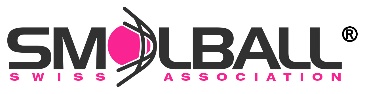 www.swiss-smolball.ch